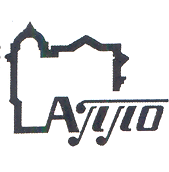 Санкт-Петербургская академия постдипломного 
педагогического образованияКафедра культурологического образования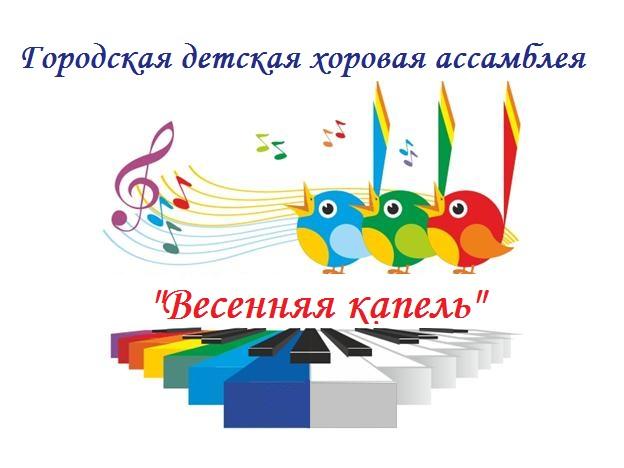 ПрограммаГородского конкурса «Весенняя капель» хоровых коллективов начальных классов общеобразовательных организаций Санкт-Петербурга Санкт-Петербург13 апреля 2018 годаПрограмма 
Городского конкурса «Весенняя капель» Место проведения: ГБОУ ДОД Центр творческого развития и гуманитарного образования 
«На Васильевском» (ул.Наличная, д. 48, корп.3)Состав жюри:Думченко А.Ю., руководитель городского методического объединения, руководитель хора, композитор, педагог дополнительного образования ДДЮТ «На Ленской» - председатель жюри;Евтух Е.В., ст. преподаватель кафедры культурологического образования СПб АППО;Ломакина Н.Ю., преподаватель кафедры культурологического образования СПб АППО;Давлетова К.Б., методист ИМЦ Василеостровского района, педагог дополнительного образования ГБОУ ДОД ЦТР и ГО «На Васильевском»;Лебединская В.А., учитель музыки ГБОУ СОШ № 630 Приморского района.I отделение(12.00 – 13.00)Хор «Мелодия» младших классов ГБОУ СОШ № 340 Невского районаРуководитель – Черкис Анна АнатольевнаКонцертмейстер – Ключевская Екатерина ВладиславовнаНеаполитанская народная песня в обработке В. Мельо «Колыбельная»Музыка В.А. Моцарта, русский текст Я. Серпина «Цветы»Музыка О. Хромушина, слова Л. Куклина «Музыка города»Хор «Планета детства» 1-4 классов ГБОУ школы № 604 Пушкинского районаРуководитель – Маяцкая Любовь ЕвгеньевнаКонцертмейстер – Безрукова Елена ВалерьяновнаУкраинская народная песня в обработке Л. Ревуцкого «Ой, в лесу есть калина»Музыка В.А. Моцарта, русский текст С. Северцева «Детские игры»Музыка В. Шаинского, слова М. Матусовского «Крейсер «Аврора»Хор 1-4 классов ГБОУ  лицея № 369  Красносельского районаРуководитель – Рудеева Юлия СергеевнаКонцертмейстер – Дронова Анастасия ЕвгеньевнаРусская народная песня в обработке А. Пятько «Комара муха любила» Музыка Ц. Кюи, слова А. Плещеева «Майский день»Музыка В. Шаинского, слова М. Матусовского «Крейсер «Аврора»Хор «Мелодия» начальных классов ГБОУ школы-интерната № 1 им. К.К. Грота  Красногвардейского районаРуководитель – Девяткова Наталья Александровна Литовская народная песня в обработке С. Шимкуса «Солнышко вставало»Музыка Ц. Кюи, слова А.С. Пушкина «Зимняя дорога»Музыка А. Петрова, слова С. Фогельсона «Здравствуй, Нева!»Хор «Согласие» 3-4 классов ГБОУ гимназии № 177 Красногвардейского районаРуководитель – Пешкова Галина АлександровнаКонцертмейстеры – Новожилова Лариса ИвановнаИтальянская народная песня, русский текст О.Вакар «Тарантелла»Н.А. Римский-Корсаков «Заиграйте, мои гусельки!»Музыка В. Плешака, слова В. Сергеевой «Мы – Петербурга дети!»II отделение(13.00 – 14.00)Хор «Светлячок» 2 класса ГБОУ СОШ № 58 Приморского районаРуководитель – Шабарина Ирина АлександровнаКонцертмейстер – Сапегина Ирина ГеоргиевнаРусская народная песня в обработке А. Луканина «Как у наших у ворот»Музыка Й. Гайдна, русский текст П. Синявского «Старый добрый клавесин»Музыка Г. Вихаревой, слова Е. Чирковой «Там, где зореньки алые-алые»Хор 4 классов ГБОУ СОШ № 119 Калининского районаРуководитель – Кулакова Ирина НиколаевнаКонцертмейстер – Афанасьева Анна КонстантиновнаМузыка Я. Дубравина, слова В. Суслова «Про Емелю» из вокального цикла «Песни любимых книг»Музыка Э. Грига, русский текст Ефременкова «Лесная песнь»Музыка и слова Н. Ивановой «Песня о Петербурге»Хор 2-4 классов ГБОУ СОШ № 684 «Берегиня» Московского районаРуководитель – Понимасова Ольга ВикторовнаКонцертмейстер – Павлова Светлана ВадимовнаКреольская народная песня в обработке Е. Подгайца «Шел однажды я вдоль реки»Музыка Ц. Кюи, слова А.С. Пушкина «Зимняя дорога»Музыка и слова Л. Гусевой «Загадочный город»Хор «Синяя птица» 2-4 классов ГБОУ СОШ № 619 Калининского районаРуководитель – Летуновская Екатерина Вадимовна Концертмейстер – Сибирцева Лилия РавгатовнаНемецкая народная песня в обработке И. Брамса «Песочный человечек»Музыка В. Калинникова, слова народные «Журавель»Музыка А. Петрова, слова С. Фогельсона «Здравствуй, Нева!»Хор 2-4 классов ГБОУ СОШ № 506 Кировского районаРуководитель – Масик Нина АлександровнаКонцертмейстер – Масик Сергей НиколаевичФранцузская народная песня «Божья коровка»Музыка П.И. Чайковского, слова А. Плещеева «Мой садик»Музыка А. Петрова, слова С. Фогельсона «Здравствуй, Нева!»III отделение(14.00 – 15.00)Хор  3 бета класса ГБОУ гимназии № 642 «Земля и Вселенная» Василеостровского районаРуководитель – Аврамкова Екатерина ВалерьевнаКонцертмейстер – Ситникова София ИвановнаРусская народная песня в обработке Т. Ставиной «Уж как по мосту, мосточку»А.П. Бородин «Спящая княжна»Музыка и слова Л. Колпышева «Мой город»Хор  «Капелька» 2-4 классов ГБОУ школы № 235 им. Д.Д. Шостаковича Адмиралтейского районаРуководитель – Углова Александра ВалентиновнаКонцертмейстер – Ослан Яна Георгиевна Русские народные песни «Заклички весны»Музыка А. Гречанинова, слова народные «Призыв весны»Музыка В. Калинникова, слова народные «Солнышко»Музыка Е. Веврика, слова А. Чуркина «Город мой»Хор «Мелодия» младших классов ГБОУ СОШ № 207 Центрального районаРуководитель – Минякова Марина СергеевнаКонцертмейстер – Степанова Индра ВалерьевнаРусская народная песня в обработке М. Иорданского «Как пошли наши подружки»Музыка П.И. Чайковского, слова А. Плещеева «Мой садик»Музыка А. Плешака, слова Ю. Погорельского «Неповторимый Петербург»Хор 1-4  классов ГБОУ школы «Тутти» Центрального районаРуководитель – Архангельская Мария АлександровнаКонцертмейстер – Авдюшкина Виктория МихайловнаЛитовская народная песня в обработке С. Шимкуса, русский текст А. Машистова «Солнышко вставало»Музыка И. Брамса, русский текст Я. Серпина «Воскресенье»Музыка А. Петрова, слова С. Фогельсона «Здравствуй, Нева!»Хор мальчиков «Доброслав» 2-4 классов ГБОУ СОШ № 8 «Музыка» Фрунзенского районаРуководитель – Гобрик Ирина СтаниславовнаКонцертмейстер – Строков Михаил ЮрьевичРусская народная песня в обработке М. Красева «Ай, Дунай ли, мой Дунай»Музыка Л. Бетховена, русский текст Т. Сикорской  «Походная песня»Музыка В. Соловьева-Седого, слова С. Фогельсона «Мы – ленинградцы!».